Министерство образования и наукиРоссийской ФедерацииФГБОУ ВПО «Российский химико-технологический университетим. Д.И. Менделеева»Новомосковский институт (филиал)Ребенков Е.С.ТЕОРИЯ АВТОМАТИЧЕСКОГО УПРАВЛЕНИЯМетодические указания и контрольные заданияНовомосковск2014УДК 62-52ББК 32.965Т 338Рецензент:Кандидат технических наук, доцент Прохоров В.С.(НИ(филиал) ФГБОУ ВПО РХТУ им.Д.И. Менделеева)Составитель: Ребенков Е.С.Т 338 «Теория автоматического управления». Методические указания и контрольные задания по курсу «Теория автоматического управления»/ ФГБОУ ВПО РХТУ им. Д.И. Менделеева, Новомосковский институт (филиал), Сост.: Е.С. Ребенков, Новомосковск, 2014.-47с.       Методические указания предназначены для студентов заочного отделения, обучающихся по плану подготовки бакалавров по направлению подготовки 140400 «Электроэнергетика и электротехника» по профилю подготовки 04 «Электроснабжение». Приводятся основные теоретические положения по устойчивости, анализу качества и синтезу линейных систем автоматического управления.Ил. 7. Табл. 2. Библиогр.:8 назв.УДК 62-52ББК 32.965© ФГБОУ ВПО «Российский химико-технологическийуниверситет им. Д.И. Менделеева»,Новомосковский институт (филиал), 20143Введение       Методические указания содержат основные теоретические положения курса «Теория автоматического управления» и контрольные задания для выполнения контрольных работ студентов заочного отделения.       Исходные данные контрольных заданий содержат 100 вариантов. Номер варианта студентом выбирается по двум последним цифрам номера его зачетной книжки. Оформление выполненных контрольных заданий производится в отдельной тетради.       Обязательным требованием графической части заданий является выполнение электрических схем и элементов в соответствии с требованиями действующих стандартов. Титульный лист оформляется в соответствии с установленным образцом, где указывается название расчетного задания, фамилия студента и его учебная группа, фамилия преподавателя, дата выполнения задания и подпись студента.4Основные положения теории автоматического управления1. Динамические характеристики и устойчивость систем управления.       Общей моделью системы управления является ее дифференциальное уравнение                                   ẏ(t) =                             (1.1)          Свойства системы определяются при решении этого дифференциального уравнения. Представление о динамических свойствах линейного объекта дает переходная характеристика  h(t), как реакция системы на входное единичное ступенчатое воздействие О. Хевисайда u(t) = 1(t). Второй типовой динамической характеристикой является импульсная функция k(t), это реакция на входное импульсное воздействие П. Дирака u(t) = δ(t). Эти функции связаны соотношениями                              = δ(t),   (t) = 1(t).                   (1.2)       Операторные изображения по Лапласу этих характеристик                                                     (1.3)       Реакции системы на эти воздействия, импульсная и переходная характеристики – связаны аналогичными соотношениями5                            = k(t),   (t)dt = h(t).                  (1.4)       Изображение выходного сигнала системы с передаточной функцией W(s) можно найти выразив в операторной форме входной и выходной сигналы                                         (1.5)тогда                                        Y(s) = W(s)U(s),                             (1.6)а оригинал выходного сигнала                                    y(t) =                        (1.7)       Подставляя в (1.3) изображения по Лапласу типовых сигналов, получим                      k(t) =             (1.8)       Реакцию системы на входное гармоническое воздействие определяют частотные характеристики. Если на входе линейной системы сигнал                         u(t) = U ,                   (1.9)то в установившемся режиме выходной сигнал системы  так же является гармоническим, такой же частоты , но с другой амплитудой и сдвинутый по фазе относительно входного сигнала на угол φ:                  y(t) = Y sin ((j(       (1.10)6Установившуюся реакцию системы y(t) согласно формуле                                 (τ)u(t-τ)dτ                        (1.11)можно определить подставив в нее входное гармоническое воздействие u(t) = Usint:                        y(t) = (j(t-τ))dτ =            = Uexp(jt)d = W(j)u(t),  (1.12)где W(j) – частотная передаточная функция системы.       Передаточная функция есть отношение выходной величины к входной, поэтому выражение для частотной характеристики системы имеет вид                                        W(j) =                               (1.13)       Частотная передаточная функция может быть представлена с использованием преобразования Эйлера:               W(j) = A()exp(jφ()) = ()+(),        (1.14)где  A() = modW(j) – амплитудно-частотная характерис-тика (АЧХ) системы, φ() = argW(j) – фазо-частотная ха-рактеристика (ФЧХ) системы, () – вещественная частот-ная характеристика системы,  () – мнимая частотная характеристика системы. Амплитудно-частотная характе-ристика определяет зависимость амплитуды выходного сигнала y(t) при изменении частоты входного сигнала, а фазо-частотная характеристика определяет зависимость фазового сдвига между входным и выходным сигналами 7при измерении частоты. Частотная передаточная функция W(j) представляется на комплексной плоскости вектором. При изменении частоты в пределах 0 ≤  < ∞ конец вектора описывает на плоскости некоторую кривую, которая называется годографом системы. Годограф позволяет одновременно определить амплитуду и фазовый сдвиг выходного сигнала при изменении частоты.       При практических расчетах систем автоматического управления (САУ) удобнее использовать частотные харак-теристики, построенные в логарифмическом масштабе. Эти характеристики называются логарифмическими. Они с небольшой погрешностью могут быть заменены кусочно-линейными участками. В логарифмической системе коор-динат легко находить характеристики последовательного соединения элементов, используя правила сложения орди-нат  логарифмических функций. В расчетах используют ло-гарифмическую амплитудно-частотную характеристику (ЛАЧХ), связанную с АЧХ следующим соотношением:                                      L() = 20lgA(),                           (1.15)       По оси частот за единицу измерения принимают интервал равный десятикратному изменению частоты, этот интервал называется декадой.       При последовательном соединении звеньев САУ их логарифмические амплитудно-частотные и фазо-частотные характеристики (ЛФЧХ) складываются согласно формулам:                        L() = , φ() = .              (1.16)       Основной задачей при анализе систем управления является оценка устойчивости систем управления. Только устойчивые системы являются работоспособными.8       Устойчивым по Ляпунову называют движение системы, если для любого ε > 0 существует  такое, что как только реальные начальные условия x*(0) отличаются от невозмущенных не более, чем на , то реальное движение x*(t) начиная с некоторого момента будет отклонятся от невозмущенного не более чем на ε:                                    .                        (1.17)       Причем, если отклонение со временем исчезает, то такое движение называется асимптотически устойчивым. Линейная автоматическая система будет устойчивой, если действительные части корней характеристического уравне-ния системыA(λ) = ++                                                        (1.18)будут отрицательными или равными нулю. Если все корни характеристического уравнения системы имеют отрица-тельные вещественные части, то такая система устойчива асимптотически.       Для оценки устойчивости системы управления используют критерии устойчивости. Критерии позволяют судить о местоположении на комплексной плоскости корней характеристического уравнения, не решая само уравнение. Критерии устойчивости делятся на алгебраические (Рауса, Гурвица) и частотные (Найквиста, Михайлова). Алгебраические критерии определяют ограничения на различные комбинации коэффициентов уравнения (1.18), необходимые для отрицательного значения вещественных частей корней. Частотные критерии задают связь между устойчивостью системы и видом частотных характеристик 9системы. Критерий Гурвица имеет следующую формулировку:       Система управления, имеющая характеристическое уравнение (1.18) асимптотически устойчива, если при  положительны все главные миноры  матрицы Гурвица  .       Матрица Гурвица является квадратной, размерность ее совпадает с порядком n системы и имеет вид                                 (1.19)       Если существует хотя бы один главный минор , то система находится на границе устойчивости, если хотя бы один главный минор  отрицателен, то система неустойчива.       Критерий Михайлова формулируется следующим образом:Если характеристический многочлен системы имеет вид (1.18), то замкнутая система асимптотически устойчива, тогда и только тогда, когда годограф Михайлова  при изменении частоты 0 ≤  < ∞, начинаясь на действительной положительной полуоси, проходит последовательно столько квадрантов в положительном направлении не обращаясь в ноль, каков порядок системы n.       Если при частоте * годограф Михайлова пересекает начало координат, то такая система находится на границе устойчивости. Критерий Найквиста используют для анализа устойчивости замкнутой системы по АФЧХ ее разомкнутого контура. Построение этой характеристики оказывается10проще, особенно, если прямой тракт системы состоит из последовательного соединения типовых звеньев.Критерий Найквиста формулируется двояко:       Первая формулировка критерия:       Автоматическая система с асимптотически устой-чивой разомкнутой частью будет асимптотически устойчивой после замыкания, если и только если годограф ее разомкнутой части системы не охватывает контрольную точку с координатами (-1 + j0).        Вторая формулировка критерия:       Автоматическая система с нейтрально-устойчивой разомкнутой частью будет асимптотически устойчивой после замыкания, если и только если годограф ее разомкнутой части, дополненный на частотах разрыва дугой бесконечно большого радиуса, не охватывает контрольную точку (-1 + j0).       Для систем, разомкнутый контур которых неустойчив, обобщенная формулировка критерия Найквиста следующая:       После замыкания система будет асимптотически устойчива тогда и только тогда, когда годограф разомкнутой части системы, при 0 ≤  < ∞, охватывает контрольную точку (-1 + j0) ровно  раз, где μ – число правых полюсов характеристического уравнения ее разомкнутой части.112. Качество систем управления        Для оценки качества системы управления рас-считываются показатели качества процесса управления: это количественные оценки, характеризующие точность работы системы в установившемся режиме, быстродействие и колебательность переходных процессов. Показатели качества делятся на прямые, определяемые непосредствен-но по переходной характеристике системы, и косвенные, для которых используются частотные характеристики замкнутой системы  и спектр характеристических корней системы.       К показателям качества переходных процессов относятся:1) – перерегулирование – это процентное отношение наибольшего выброса управляемого процесса к уста-новившемуся значению регулируемой величины:                                  σ% =  ;                        (2.1)σ оценивается неравенством σ ≤ 100% exp (-πctgβ), где β – полураствор сектора, который заключает весь спектр полюсов системы;2) – время регулирования, определяемое из условия                                                              (2.2)где δобычно зада-ваемое значение, характеризующее точность системы,12 где η – вещественная часть доминирующих корней системы для δ = 0,05;3) – время максимального перерегулирования – время, за которое регулируемая величина достигает максимального значения  ;4) – время первого достижения уровня задания – время, за которое регулируемая величина первый раз достигает установившегося значения                           ;                 (2.3)5) – колебательность системы – количество полных периодов колебаний за время регулирования.       Первый и пятый показатели качества характеризуют колебательность переходных процессов в замкнутой САУ, остальные показатели – их быстродействие.       В установившемся режиме основным показателем качества является величина установившейся ошибки                                                             (2.4)       В установившемся режиме величину регулируемого сигнала  и величину сигнала ошибки  можно вычислить, используя моменты импульсной характеристики  и коэффициенты ошибки системы .       При известной передаточной функции замкнутой системы H(s) моменты импульсной характеристики  могут быть найдены по формулам                                                             (2.5)13       Установившееся значение регулируемого процесса с помощью  может быть вычислено по формуле                                                     (2.6)       Коэффициенты ошибки   могут быть определены использованием передаточной функции замкнутой САУ по ошибке   или по формулам                                 .                     (2.7)       По коэффициентам  вычисляется установившееся значение ошибки отработки системой сигнала задания                                                      (2.8)       Часто установившееся значение ошибки обозначают е*, а установившееся значение выходного сигнала y*.       Системы управления по качеству процессов можно сравнивать не только прямым вычислением показателей качества, но и косвенно, вычисляя интегральные оценки переходных процессов. Интегральные оценки имеют вид квадратичного функционала от ошибки отработки входного воздействия и ее производных по времени:                                                                    (2.9)                                              (2.10)                                              (2.11)14       Вычисление интегральной квадратичной оценки  основано на соотношении Парсеваля                                     (2.12)где  – преобразование Фурье функции ошибки.       Если функция E(s)= имеет дробно-рациональное представление в виде реакции системы на функцию Хевисайда                                            U(s) =  ,                                  (2.13) то она будет иметь вид:                                     (2.14)и для нее формула Парсеваля имеет матричное аналитическое представление. Для случая m = n – 1 значе-ния  табулированы Мак-Ленном. Фрагмент этой таблицы для  n = 1,2,3:                                       (2.15)                                   (2.16)                    (2.17)153. Синтез линейных систем управления       Синтезом систем управления является выбор и расчет параметров специальных регулирующих и корректирующих устройств, которые обеспечивают заданные статические и динамические характеристики систем управления. Синтез можно реализовать следующими способами: методом последовательной коррекции при включении в систему типовых регуляторов; путем введения корректирующих обратных связей или аналитическим конструированием регуляторов.        При последовательной коррекции регулятор  включается  в контур регулирования последовательно с объектом регулирования   (рис. 1).Рис. 1. Структурная схема системы с последовательной коррекцией.       Передаточная  функция разомкнутой скорректированной системы                                              .                              (3.1)       Выбор структуры и расчет параметров корректирующих устройств можно проводить, используя графоаналитические16методы, либо используя типовые критерии настройки регуляторов.       Графоаналитический метод основан на построении логарифмических частотных характеристик элементов разомкнутой части системы.       При известных логарифмических частотных характеристиках объекта регулирования ,  и сформированных на основе исходных требований качества «желаемых» логарифмических частотных характеристиках разомкнутого контура системы ,  искомые логарифмические амплитудная и фазовая частотные характеристики регулятора  ,  определяются выражениями:            (3.2)       Синтез контура регулирования заключается в выборе динамического звена с частотными характеристиками ,  и к расчету соответствующих параметров этого звена. При этом построение «желаемых» амплитудной и фазовой частотных характеристик производят по исходным требованиям показателям качества процесса управления – σ,        Синтез систем управления производится по следующему алгоритму :1. Частоту среза  желаемой характеристики  выбирают из условия , в котором  находят по заданному значению перерегулирования σ из номограммы В.В. Солодовникова или по ее табличному эквиваленту (табл. 1) 17                                                (3.3)Таблица 12. Среднечастотная часть «желаемой» характеристики  проводится через  с наклоном – 20 дБ/дек в интервале частот , . При этом , /, избыток фазы                                                 (3.4)на левом конце и избыток фазы                                                            (3.5)на правом конце интервала должен быть не менее .       Низкочастотная часть «желаемой» характеристики  совпадает с низкочастотной частью характеристики , которая принимает на частоте  значение  и имеет асимптотический наклон –  дБ/дек, где   – порядок астатизма объекта.3. Сопряжение среднечастотной части характеристики   с ее низкочастотной частью выполняется в интервале  прямыми с наклоном -40 или -60 дБ/дек. Сопряжение среднечастотной части  с ее высокочастотной частью выполняется в интервале 18       ,  прямыми с наклоном -40 дБ/дек. При сопряжении среднечастотной части харак-теристики следует контролировать, чтобы избыток фазы на концах интервала был не меньше .4. Искомая передаточная функция корректирующего   звена – пассивного или активного четырехполюсника – находится по частотным характеристикам , .       Завершает процедуру синтеза проверочный расчет или моделирование переходных процессов в скорректированной системе.       Применяя последовательную коррекцию, реализуем синтез замкнутой системы, у которой прямой тракт имеет передаточную функцию                                         (3.6)где                                                         (3.7)                                                       (3.8)                                ,                   (3.9)19так, чтобы переходный процесс реакции на входное ступенчатое воздействие имел перерегулирование не более  и время регулирования не более =0,8с.       На рис. 3. приведены логарифмические частотные характеристики ,  прямого тракта системы.       Для построения желаемой логарифмический амплитудной частотной характеристики по таблице 1 по заданному значению  определим  и определим частоту среза желаемой ЛАЧХ                                           (3.10)       Среднечастотный интервал  «желаемой» характеристики такой, что  а частота Избыток фазы  определяемый по рис. 3., на левом конце интервала составляет  а на правом , поэтому правую границу интервала принимаем равной         Сопряжения низкочастотной и высокочастотной частей характеристики выполним на частотах  и        Амплитудно-частотная характеристика корректирующе-го звена  позволяет найти передаточную функцию и схему (рис. 2.) этого звена:                                  ,                         (3.11)где 20                                            ,                                  (3.12)                                            ,                                  (3.13)                                                     (3.14)    Рис. 2. Схема корректирующего звена.       Соотношения для параметров передаточной функции корректирующего звена при задании одного значения  мкФ дают значения остальных параметров:, , .       Откуда параметры передаточной функции:                                    (3.15)                                           (3.16)21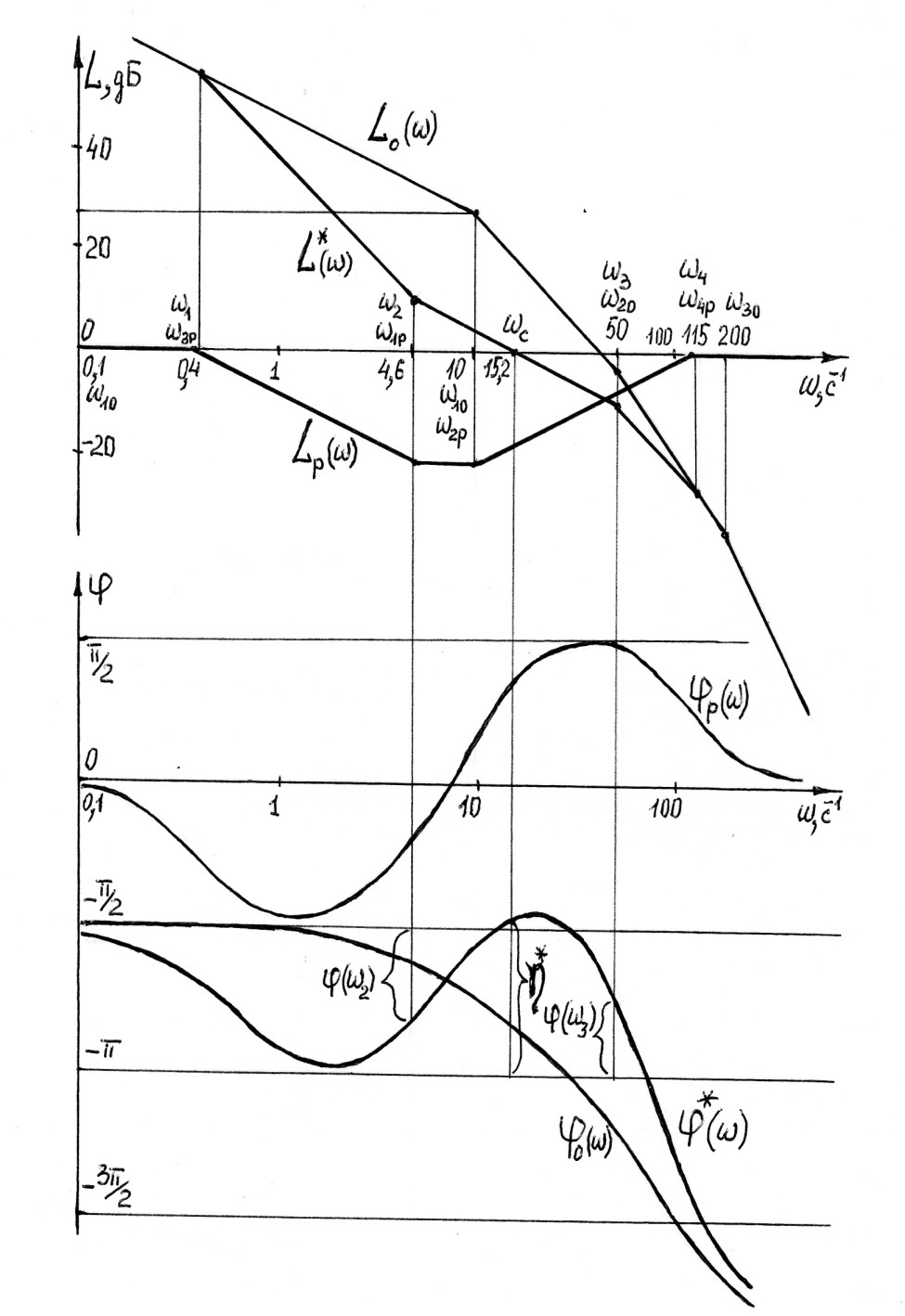 Рис. 3. Частотные характеристики.22                                          (3.17)                                  (3.18)      При введении корректирующего звена у системы управления появился запас устойчивости по фазе        В структурных схемах с последовательным соединением инерционных и интегрирующих звеньев для синтеза систем управления применяется метод последовательной коррекции с подчиненным регулированием координат.       В системах управления используются пять основных типов регуляторов:П-регулятор (пропорциональный), закон управления  и передаточная функция которого имеют вид:                            ;               (3.19)И-регулятор (интегральный):                        ;           (3.20)ПИ-регулятор (пропорционально-интегральный):                                                                                                (3.21)                             ;ПД-регулятор (пропорционально-дифференциальный):23                                         (3.22)5) ПИД-регулятор (пропорционально-интегрально-дифференциальный):                     ,                   .    (3.23)       В (3.19) – (3.23) коэффициенты  и постоянные времени   – настроечные параметры регуляторов. Связь между ними осуществляется по соотношениям вида:                                         (3.24)       В основе синтеза типовых регуляторов лежит идея компенсации наибольших постоянных времени объекта управления постоянными времени регуляторов. При синтезе систем управления основным условием является воспроизведения на выходе входного сигнала задания:   Вследствие воздействия на объект управления помех, или недостатков структуры самого объекта в системе появляется ошибка                                       .                         (3.25)24Для устранения ошибки в систему включают регулятор, который  вырабатывает   сигнал  управления  являющийся функцией сигнала ошибки . Регулятор оказывает воздействие на объект управления таким образом, чтобы устранить ошибку.       Условие может быть сформулировано для достаточно широкого спектра частот                                                                           (3.26)       Для выполнения этого условия для (3.23) при настройке регуляторов нужно:компенсировать наибольшие постоянные времени объектаили                                  ;                  (3.27)преобразовать последовательное соединение инерционных звеньев объекта в одно звено с суммарной постоянной времени                           ;               (3.28)привести передаточную функцию замкнутой  системы                                   ;                          (3.29)25к одному из двух типовых видов:      а) если передаточная функция имеет первый «стандартный» вид:                                     ;                          (3.30)а ее параметры удовлетворяют равенству                                            ,                                (3.31)то система настроена по критерию модульного оптимума (МО).      б) если передаточная функция имеет второй «стандартный» вид:                                ,                       (3.32)а ее параметры должны удовлетворять равенствам                                                     (3.33)то система настроена по критерию симметричного оптимума (SO) .       Если объект регулирования представлен последовательно соединенными инерционными звеньями с малыми постоянными времени  ,  то передаточная функция такого объекта26                                                           (3.34)ПФ объекта принимает вид:                                                     (3.35)Для синтеза применим И-регулятор с ПФ:                                                                           (3.36)Передаточная функция разомкнутого контура системы –                                        (3.37)после замыкания передаточная функция системы примет первый «стандартный» вид:                                                                         (3.38)       Чтобы найти параметр настройки И-регулятора, воспользуемся условием (3.31) настройки контура, получим   ,  . В результате такой настройки передаточная функция замкнутой системы принимает «оптимальный» вид (первый «стандартный», где ):27                                                              (3.39)зависящий только от суммы малых постоянных времени объекта. Система представляется моделью звена второго порядка с постоянной времени , коэффициентом затухания . Переходный процесс в такой системе описывается зависимостью                         (3.40)и имеет вид, изображенный на рис. 4.Рис. 4. Настройка на модульный оптимум.       Показатели качества этого переходного процесса: время достижения уровня ; перерегулирование 4,3%; время регулирования .28       Пусть объект регулирования представлен последовательно соединенными инерционными звеньями, одно из которых имеет постоянную времени, существенно  большую всех остальных. Передаточную функцию такого объекта можно представить в виде                                 ,                            (3.41)где  – сумма всех малых постоянных времени.       Задачу синтеза решает использование ПИ-регулятора, который позволяет компенсировать большую постоянную времени и выполнить настройку замкнутого контура на «модульный оптимум». Разомкнутый контур системы имеет передаточную функцию                      (3.42)       Настроим регулятор так, чтобы , тогда                          .                         (3.43)После такой компенсации передаточная функция замкнутого контура принимает первый «стандартный» вид                                                                         (3.44)29       Настроим контур на «модульный оптимум» , откуда , что позволит найти еще один параметр настройки ПИ-регулятора: .       В результате такой настройки передаточная функция замкнутой системы принимает первый «стандартный» вид                                        (3.45)          а значит, в системе будет иметь место «стандартный» переходный процесс.       Если объект регулирования представлен в виде последовательно соединенных инерционных звеньев и звена интегрирования                       (3.46)то ПФ разомкнутого контура будет иметь вид:                         (3.47)       Для управления в замкнутом контуре применим ПИ-регулятор с параметрами , передаточная функция замкнутого контура примет второй «стандартный» вид:                   =30                (3.48)который может быть оптимизирован условиями (3.33), из которых следует:            (3.49)откуда получим:                                              (3.50)тогда «оптимальные» значения параметров регулятора:                                   (3.51)       Подставив эти значения в передаточную функцию замкнутой системы, получим второй «стандартный» вид этой функции                                                  (3.52)       На рис. 5, изображен «стандартный» переходный процесс в замкнутой системе, настроенной на «симметричный оптимум».Переходный процесс описывается уравнением:                                          (3.53)31Рис. 5. Настройка на симметричный оптимум.       Показатели качества такого процесса: время достижения h = 1 составляет – 3,1с; перерегулирование 43,4%; время регулирования  = 16,5 с. 32Контрольные задания.Варианты контрольных заданий указаны в таблице 2.Задание 1 – 1.       Система автоматического управления имеет матрицу связи вида:       Определить области допустимых значений для параметров системы  из условия асимптотической устойчивости по критерию Гурвица.Задание 1 – 2.       Передаточная функция разомкнутой системы имеет вид:       Используя критерий Рауса определить область допустимых значений для параметра системы , в которой данная система, охваченная единичной отрицательной обратной связью, была бы асимптотически устойчива.Задание 1 – 3.       Передаточная функция объекта  и регулятора  системы имеют вид:33       Используя критерий Гурвица определить области значений параметров регулятора  в которой система замкнутая единичной обратной связью будет асимптотически устойчива.Задание 1 – 4.       Задан характеристический многочлен замкнутой системы:.       Используя годограф Михайлова доказать асимптотическую устойчивость замкнутой системы.Задание 1 – 5.       Передаточная функция разомкнутой части системы имеет вид:где значения параметров системы:34     Построить логарифмические амплитудно-частотную и фазо-частотную характеристики – ЛАЧХ и ЛФЧХ и используя логарифмический критерий Боде определить асимптотическую устойчивость замкнутой системы. Задание 4 – 6.     Характеристический полином замкнутой системы имеет вид:       Доказать асимптотическую устойчивость системы, анализируя годограф Михайлова.Задание 4 – 7.     Передаточная функция неустойчивой разомкнутой системы имеет вид:       Рассчитать область значений коэффициента передачи  системы, в которой система после замыкания будет асимптотически устойчивой.       Указание: необходимо анализировать годограф Найквиста для заданного значения , например .35Таблица 236Продолжение таблицы 237Задание 4 – 8.       Передаточная функция разомкнутой системы управления имеет вид:       Используя критерий Найквиста определить устойчива ли будет эта система после замыкания. Задание 4 – 9.       Система управления имеет в прямом тракте  последовательно соединенных инерционных звеньев. При каком значении коэффициента передачи звеньев замкнутая система окажется на границе устойчивости.       Указание: для решения применить преобразование Эйлера: Задание 4 – 10.       Разомкнутая система автоматического управления имеет передаточную функцию вида:       Используя критерий Гурвица определить устойчивость замкнутой системы.Задание 2 – 1.       Замкнутая система автоматического управления имеет спектр полюсов вида:38       Произвести оценку качества переходных процессов при заданном  , характеризующим точность системы.Задание 2 – 2.       Амплитудно-частотная характеристика замкнутой системы показана на рис. 6.Рис. 6. Амплитудно-частотная характеристика.       Дать оценку переходных процессов в системе, используя частотные характеристики замкнутой системы. Изобразить качественно переходную характеристику .Задание 2 – 3.       Для замкнутой системы канонической структуры с передаточной функцией регулятора:и передаточной функцией объекта управления39рассчитать коэффициенты ошибок, если параметры системы:  , а входной сигнал имеет вид:Задание 2 – 4.       По заданной передаточной функции разомкнутой части системы:       Определить реакцию замкнутой единичной отрицательной обратной связью системы на два типовых входных воздействия:1) 2)        Построить графики выходных сигналов и сигналов ошибки для обоих вариантов воздействий.Задание 2 – 5.       Определить реакцию замкнутой системы управления на гармоническое входное воздействие вида:если передаточная функция разомкнутой системы:40Задание 7 – 6.       Рассчитать показатели качества переходного процесса как реакции на функцию Хевисайда для системы управления с передаточной функцией вида:с параметрами Задание 7 – 7.       Рассчитать параметры системы управления с передаточной функцией вида:так, чтобы переходный процесс отработки единичного ступенчатого воздействия имел перерегулирование не более 8% и время регулирования не более 5с.Задание 7 – 8.Определить значение коэффициента передачи регулятора в прямой цепи системы с передаточной функцией:для обеспечения системы, замкнутой отрицательной единичной обратной связью, запаса устойчивости по фазе 45. Определить установившуюся ошибку.41Задание 7 – 9.       Для одноконтурной замкнутой системы второго порядка с единичной отрицательной обратной связью и передаточной функцией прямого тракта:где k=25, T=0,1c, , найти показатели качества как функции параметров ее разомкнутой части и их численные значения.Задание 7 – 10.       Определить для системы канонической структуры с передаточными функциями соответственно регулятора и объекта:установившуюся ошибку выходного сигнала при входном сигнале в трех вариантах:а) единичный ступенчатый сигнал,б) единичный линейный сигнал,в) единичный параболический сигнал.Задание 3 – 1.       Объект управления имеет передаточную функцию в операторной форме:42где параметры ПФ:        Замкнутая система управления содержит последовательное соединение объекта управления и типового ПИД-регулятора. Рассчитать параметры регулятора по типовому критерию, качественно изобразить график переходной функции  и оценить показатели качества переходного процесса.Задание 3 – 2.       Определить коэффициент передачи  пропорционального регулятора, чтобы замкнутая система с объектомимела запас устойчивости по фазе 45.       Построить ЛАЧХ и ЛФЧХ замкнутой системы.Задание 3 – 3.       Для системы с передаточной функцией объекта       Обеспечить путем включения пропорционального регулятора запас устойчивости по фазе 48.       Построить ЛАЧХ и ЛФЧХ замкнутой системы.Задание 3 – 4.       В замкнутой системе с объектом второго порядка43переходный процесс отработки ступенчатого сигнала имеет перерегулирование  и время регулирования . Определить параметры ПД-регулятора, введенного в прямой тракт, чтобы установившаяся ошибка воспроизведения единичного линейного сигнала была ; перерегулирование   и время регулирования .Задание 3 – 5.       При синтезе замкнутой системы с ПФ неизменяемой частиопределить параметры корректирующего звена для отработки единичного ступенчатого задающего сигнала с показателями качества Задание 8 – 6.       Выполнить синтез замкнутой системы, предназначен-ной для отработки единичного линейного задающего сигнала с показателями качества  , если передаточная функция неизменной части контура управления задается в виде:     44Задание 8 – 7.       Объект управления имеет передаточную функцию вида:       Определить качественные показатели переходного процесса замкнутой системы, если в качестве регулятора применить ПИ-регулятор и использовать принцип компенсации постоянных времени.Задание 8 – 8.       Синтезировать структуру и рассчитать параметры регулятора для системы, объект которой представлен:а) двумя инерционными звеньями с существенно различными постоянными времени;б) тремя инерционными звеньями, одно из которых имеет постоянную времени, существенно меньшую двух других.Задание 8 – 9.       Объект управления содержит интегрирующее звено и два инерционных звена с существенно различными постоянными времени       Выбрать структуру регулятора и настроить его на «симметричный оптимум».45Задание 8 – 10. Структурная модель системы регулирования скорости двигателя постоянного тока приведена на рис. 7., гдеРис. 7. Структурная модель САУ.внутренний контур регулирования тока включает ПФ тиристорного преобразователяи ПФ якорной цепи двигателя постоянного токаПФ звена связи между током якорной цепи и частотой вращения имеет вид:       Выбрать структуру и параметры регулятора тока (s) и регулятора скорости (s) для настройки системы на «модульный оптимум».46Библиографический список.Бесекерский В.А., Попов Е.П. Теория систем автоматического управления. – Изд. 4-е, перераб. и доп. – СПб., Профессия, 2007. – 752с.Ким Д.П. Теория автоматического управления. Т.1. Линейные системы – 2-е изд., испр. и доп. – М.: ФИЗМАТЛИТ, 2007. – 312с.Ким Д.П., Дмитриева Н.Д. Сборник задач по теории автоматического управления. Линейные системы.:ФИЗМАТЛИТ, 2007. – 168с.Гайдук А.Р. Теория автоматического управления: Учебник – М.: Высш.шк. 2010. – 415с.Гайдук А.Р., Беляев В.Е., Пьявченко Т.А. Теория автоматического управления в примерах и задачах с решениями в MATLAB: Учебное пособие. 2-е изд., испр. – СПб.: Издательство «Лань», 2011. – 464с.Шишмарев В.Ю. Теория автоматического управления: учебник для студ. учреждений высш. проф. образования. – М.: Издательский центр «Академия». 2012. – 352с. – (Сер. Бакалавриат).Матряков А.И. Теория автоматического управления: Сборник задач и упражнений. – М.: МГИУ, 2008. – 147с.Теория управления в примерах и задачах: Учеб. пособие/ А.В. Пантелеев, А.С. Бортаковский. – М.: Высш. шк., 2003. – 583с.47ОГЛАВЛЕНИЕВведение. . . . . . . . . . . . . . . . . . . . . . . . . . . . . . . . . . . . . . . . . . . . . .3Основные положения теории автоматического управления. . . . . . . . . . . . . . . . . . . . . . . . . . . . . . . . . . . . . . . . . . . .4 Динамические характеристики и устойчивость            систем управления. . . . . . . . . . . . . . . . . . . . . . . . . . . . . .4Качество систем управления. . . . . . . . . . . . . . . . . . . . .11Синтез линейных систем управления. . . . . . . . . . . . . 15Контрольные задания. . . . . . . . . . . . . . . . . . . . . . . . . . . . . . . . .32Библиографический список. . . . . . . . . . . . . . . . . . . . . . . . . . . . .46Оглавление. . . . . . . . . . . . . . . . . . . . . . . . . . . . . . . . . . . . . . . . . . .47Учебное изданиеТЕОРИЯ АВТОМАТИЧЕСКОГО УПРАВЛЕНИЯМетодические указания и контрольные задания по курсу «Теория автоматического управления»Составитель:Ребенков Евгений СтепановичРедактор Туманова Е.М.Подписано в печать                    Формат 60Бумага «Снегурочка». Отпечатано на ризографе.Усл.печ.л. 2,4.        Уч.изд.л. 1,6.Тираж 100экз. Заказ №ФГБОУ ВПО «Российский химико-технологический университетим. Д.И. Менделеева»Новомосковский институт (филиал). Издательский центр.Адрес университета: 125047, Москва, Миусская пл., 9Адрес института : 301670, Новомосковск, Тульская обл., ул.Дружбы, 8  102030400,9142,6253,8755,066Вари-антНомер заданияВари-антНомер задания1234014-7     2-4     3-3261-3     7-6     8-9024-8     2-5     8-7271-4     7-7     8-10034-9     7-6     3-2281-5     7-8     8-6044-10     7-7     8-6294-6     7-9     3-4051-1     7-8     3-4304-7     7-10     3-5061-2     7-9     3-1314-8     2-1     8-7071-3     7-10     8-7324-9     2-2     3-3081-4     2-1     3-3334-10     2-3     3-2091-5     2-2     8-8341-1     2-4     3-5104-6     2-3     3-1351-2     2-5     3-1114-7     2-5     3-4361-3     7-7     3-4124-8     7-6     8-6371-4     7-8     8-6134-9     7-7     3-3381-5     7-9     3-3144-10     7-8     8-7394-6     7-10     8-8151-1     7-9     3-4404-7     2-1     3-2161-2     2-2     8-6414-8     2-2     3-4171-3     2-3     3-2424-9     2-3     3-1181-4     2-4     8-8434-10     2-4     3-5191-5     2-5     8-7441-1     2-5     8-9204-6     7-6     8-9451-2     7-6     3-5214-7     7-7     3-3461-3     7-8     3-2224-8     7-8     8-8471-4     7-9     8-10234-9     7-9     8-9484-5     7-10     8-9244-10     7-10     8-10494-6     2-1     8-10251-1     2-1     8-7504-7     7-10     3-5Вари-антНомер заданияВари-антНомер задания1234514-9     2-4     8-8761-5     7-9     8-6524-10     2-5     8-6774-6     7-7     8-9531-1     7-6     8-9784-7     7-8     3-1541-2     7-7     3-1794-8     7-9     3-3551-3     7-8     8-10804-9     7-10     8-7561-4     7-9     3-4814-10     2-1     8-8571-5     7-10     8-6821-1     2-2     3-2584-6     2-1     3-3831-2     2-3     8-9594-7     2-2     3-5841-3     2-4     8-8604-8     2-3     8-7851-4     2-5     3-1614-9     7-8     3-1861-5     7-6     3-4624-10     7-9     8-8874-6     7-7     3-5631-1     7-10     3-2884-7     7-8     3-3641-2     2-1     8-10894-8     7-9     8-6651-3     2-2     3-3904-9     7-10     8-8661-4     2-3     8-9914-10     2-4     3-2671-5     2-4     3-4921-1     2-5     3-5684-6     2-5     3-1931-2     7-6     8-9694-7     7-6     3-5941-3     7-7     3-3704-8     7-7     8-7951-4     7-8     8-7714-9     2-3     3-2961-5     7-9     3-2724-10     2-4     3-4974-6     7-10     8-6     731-1     2-5     3-5984-7     2-1     8-10741-2     7-6     3-3994-8     2-2     8-10751-3     7-7     8-81004-9     2-3     3-1